Publicado en Barcelona el 26/05/2023 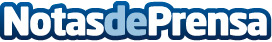 La última generación de conmutadores automáticos de redes TransferPacT de Schneider Electric propone un diseño robusto, modular y escalableSchneider Electric lanza la última generación de su familia de conmutadores de redes TransferPacT, con una instalación y puesta en servicio muy fácil. Esta última generación de conmutadores de redes o ATSE (Automatic Transfer Switching Equipment) garantiza la continuidad y fiabilidad de la alimentación para ayudar a maximizar el tiempo de actividad. Su diseño robusto y compacto reduce el espacio del cuadro y garantiza un mayor rendimiento en condiciones extremasDatos de contacto:Noelia Iglesias935228610Nota de prensa publicada en: https://www.notasdeprensa.es/la-ultima-generacion-de-conmutadores_1 Categorias: Nacional Sostenibilidad Innovación Tecnológica Sector Energético http://www.notasdeprensa.es